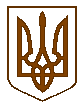 БУЧАНСЬКА     МІСЬКА      РАДАКИЇВСЬКОЇ ОБЛАСТІДВАДЦЯТЬ ПЕРША СЕСІЯ  СЬОМОГО СКЛИКАННЯ                                             Р  І   Ш   Е   Н   Н   Я        29   листопада  2016 р.                                                                             №  927 -21-VІІПро продовження договорів оренди                                               нежитлових приміщень комунальної власності територіальної громади м. Буча		Розглянувши подання КП „Бучанське управління житлово-комунального господарства” про продовження договорів оренди нежитлових приміщень комунальної власності територіальної громади міста Буча, надані документи, відповідно до Закону України „Про оренду державного та комунального майна”, керуючись Законом України „Про місцеве самоврядування в Україні”, міська рада           ВИРІШИЛА:Продовжити договори оренди нежитлових приміщень комунальної власності територіальної громади міста Буча згідно Додатку  1, терміном на один рік з 01.01.2017р. по 31.12.2017 р.КП „Бучанське управління житлово-комунального господарства” в місячний термін продовжити договори оренди нежитлових приміщень, зазначених у Додатку 1 даного рішення.Контроль за виконанням даного рішення покласти на комісію з питань соціально-економічного розвитку, підприємництва, житлово-комунального господарства, бюджету, фінансів та інвестування.          Міський голова                                                                                 А.П. ФедорукДодаток  1 до рішення Бучанської міської ради № 927-21 -VI          від 29.11.2016№ п/п Найменування орендаряАдреса приміщення, що орендуєтьсяФункціональне призначенняПлоща орендованого приміщення, кв.м.Орендна ставка,%№ пункту Додатку 2 до „Методики розрахунку орендної плати за користування майном територіальної громади м.Буча” № 1429-45-VI від 31.10.2013р.1УДППЗ "Укрпошта" КОД ЦПЗ № 12Склозаводська,3відділення поштового звязку97,63%Рішення № 2015-63-VI від 25.12.2014р.2УДППЗ "Укрпошта" КОД ЦПЗ № 12Тарасівська, 28 відділення поштового звязку86,63%Рішення № 2015-63-VI від 25.12.2014р.3УДППЗ "Укрпошта" КОД ЦПЗ № 12Яблунська, 1відділення поштового звязку22,11 гривня в рікРішення № 174-7-VII від 25.02.2016р.4ПАТ "Державний ощадний банк України"Тарасівська, 28-Авідділення ощадбанку44,25%п. 215ПАТ "Державний ощадний банк України"Склозаводська, 2відділення ощадбанку425%п. 216ПАТ "Державний ощадний банк України"Енергетиків, 11відділення ощадбанку65,15%п. 217ФОП Симончук Олег ІвановичГероїв Майдану, 15перукарня (побутове обслуговування населення)40,85%п.218Керн Крістіна ВолодимирівнаТарасівська, 12Аперукарня (побутове обслуговування населення)44,45%п.219ТОВ "ПРАЙМ-СКЛАД"Енергетиків, 2офіс1018%п. 910СПД Чала Тетяна ВолодимирівнаЕнергетиків, 2розміщення ксерокопіювальної техніки для надання послуг населенню із ксерокопіювання документів2,57%п. 1811ТОВ "Добротвір"Склозаводська, 3навчання з питань охорони праці12810%п. 1412ТДВ „Компанія Бест”Перелік вулицьРозміщення обладнання6915%п.2913ФОП Клепченко Валентина ВолодимирівнаСклозаводська, 3розміщення магазину товарів дитячого асортименту, побутових господарських товарів67,715%п. 2914ПрАТ "Київстар"Б.Хмельницького,2розміщення обладнання телефонного звязку8,815%п. 2915ТОВ "Ірпінь Буча Спорт парк"Інститутська, 54прокат товарів для спорту та відпочинку86,515%п. 2916ПАТ „КБ ІНВЕСТБАНК”Енергетиків, 2Відділення банку для прийому комунальних платежів45%П.21